Информационная газета Администрации Новомихайловского сельского поселения Монастырщинского района Смоленской области12.07.2022 года                                                    №9  (бесплатно)Тираж- 15 экземпляров Ответственный за выпуск - ст.инспектор Администрации Новомихайловского сельского поселения Калугина Н.Г.Учредитель - Совет депутатов Новомихайловского сельского поселения Монастырщинского района Смоленской областиИздатель: Администрации Новомихайловского сельского поселения Монастырщинского района Смоленской областиАдрес издателя: 216151, д.Михайловка ,Монастырщинского района Смоленской области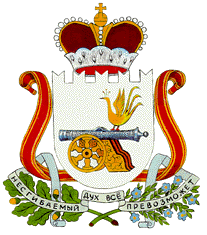 СОВЕТ ДЕПУТАТОВНОВОМИХАЙЛОВСКОГО СЕЛЬСКОГО ПОСЕЛЕНИЯМОНАСТЫРЩИНСКОГО РАЙОНА СМОЛЕНСКОЙ ОБЛАСТИР Е Ш Е Н И Еот  11 июля 2022 года   № 11О рассмотрении проекта решения Совета депутатов Новомихайловского сельского поселения Монастырщинского района Смоленской области «О внесении изменений в Устав Новомихайловского сельского поселения Монастырщинского района Смоленской области»Рассмотрев предложенный проект решения Совета депутатов Новомихайловского сельского поселения Монастырщинского района Смоленской области, Совет депутатов Новомихайловского сельского поселения Монастырщинского района Смоленской областиРЕШИЛ:1. Принять прилагаемый проект решения Совета депутатов Новомихайловского сельского поселения Монастырщинского района Смоленской области «О внесении изменений в Устав Новомихайловского сельского поселения Монастырщинского района Смоленской области» за основу (Приложение).2. Заместителю Главы муниципального образования Новомихайловского сельского поселения Монастырщинского района Смоленской области Шубакову Сергею Николаевичу организовать публикацию проекта решения Совета депутатов Новомихайловского сельского поселения Монастырщинского района Смоленской области «О внесении изменений в Устав Новомихайловского сельского поселения Монастырщинского района Смоленской области» в информационной газете Администрации Новомихайловского сельского поселения Монастырщинского района Смоленской области  «Новомихайловский вестник».3. Вынести проект решения Совета депутатов Новомихайловского сельского поселения Монастырщинского района Смоленской области «О внесении изменений в Устав Новомихайловского сельского поселения Монастырщинского района Смоленской области» на публичные слушания.4. Решение вступает в силу после его подписания Главой муниципального образования.Глава муниципального образованияНовомихайловского сельского поселенияМонастырщинского районаСмоленской области                                                                                    С.В.Иванов                                                                                                 ПРОЕКТСОВЕТ ДЕПУТАТОВНОВОМИХАЙЛОВСКОГО СЕЛЬСКОГО ПОСЕЛЕНИЯМОНАСТЫРЩИНСКОГО РАЙОНАСМОЛЕНСКОЙ ОБЛАСТИР Е Ш Е Н И Е____________ 2022 года № ________О внесении изменений в Устав Новомихайловского сельского поселения Монастырщинского района Смоленской областиВ целях приведения Устава Новомихайловского сельского поселения Монастырщинского района Смоленской области в соответствие с Федеральным законом от 06 октября 2003 года № 131-ФЗ «Об общих принципах организации местного самоуправления в Российской Федерации» (с изменениями и дополнениями), Федеральным законом от 12 июня 2022 года № 67-ФЗ «Об основных гарантиях избирательных прав и права на участие в референдуме граждан Российской Федерации» (с изменениями и дополнениями), областным законом 26 мая 2022 года № 38-з «О внесении изменений в областной закон «О выборах органов местного самоуправления в Смоленской области» Совет депутатов Новомихайловского сельского поселения Монастырщинского района Смоленской области Р Е Ш И Л:Внести в Устав Новомихайловского сельского поселения Монастырщинского района Смоленской области (в редакции решений Совета депутатов Новомихайловского сельского поселения Монастырщинского района Смоленской области от 27.11.2006г №24; от 10.10.2008г №10; от 11.12.2009г №19; от 01.07.2010г №11; от 14.11.2012г №16; от 08.04.2013г №;4 от 16.06.2014г №11; от 06.02.2015г №4; от 22.03.2017г №5; от 08.08.2017г №20; от 18.01.2018г №1; от 21.05.2018г №14; от 17.04.2019г №6; от 14.01.2020г №3; от 04.09.2020 №17; от 06.04.2021г №8;от 09.02.2022 №3 )  следующие изменения:пункты 3, 18 части 2 статьи 26 признать утратившими силу;в абзаце 2 части 3 статьи 28 слова «избирательную комиссию муниципального образования» заменить словами «территориальную избирательную комиссию муниципального образования «Монастырщинский район» Смоленской области»;статью 36 признать утратившей силу.2. Настоящее решение подлежит официальному опубликованию в печатном средстве массовой информации Новомихайловского сельского поселения Монастырщинского района Смоленской области «Новомихайловский Вестник» и  размещению в информационно-телекоммуникационной сети «Интернет» на официальном сайте Администрации Новомихайловского сельского поселения Монастырщинского района Смоленской области, после его государственной регистрации в Управлении Министерства юстиции Российской Федерации по Смоленской области и вступает в силу с 1 января 2023 года.Глава муниципального образованияНовомихайловского сельского поселенияМонастырщинского районаСмоленской области                                                                                       С.В.ИвановСОВЕТ ДЕПУТАТОВНОВОМИХАЙЛОВСКОГО СЕЛЬСКОГО ПОСЕЛЕНИЯМОНАСТЫРЩИНСКОГО РАЙОНАСМОЛЕНСКОЙ ОБЛАСТИР Е Ш Е Н И Е  от  11 июля 2022 года  №  12О  назначении     публичных    слушанийпо  проекту  решения   Совета  депутатовНовомихайловского   сельского  поселенияМонастырщинского района  Смоленскойобласти «О внесении изменений  в УставНовомихайловского  сельского  поселенияМонастырщинского района  Смоленскойобласти» В соответствии с подпунктом 1 пункта 3 статьи 28 Федерального закона от 06.10.2003 года № 131 «Об общих принципах организации местного самоуправления в Российской Федерации», подпунктом 1 пункта 4 статьи 17 Устава Новомихайловского  сельского поселения Монастырщинского района Смоленской области, в целях приведения Устава  Новомихайловского сельского поселения Монастырщинского района Смоленской области в соответствие с федеральным и областным законодательством, Совет депутатов Новомихайловского  сельского поселения Монастырщинского района Смоленской области         Р Е Ш И Л :      1. Вынести на публичные слушания вопрос по проекту решения Совета депутатов Новомихайловского сельского поселения Монастырщинского района Смоленской области «О внесении изменений в Устав Новомихайловского сельского поселения Монастырщинского района Смоленской области».            2. Провести публичные слушания по проекту решения Совета депутатов Новомихайловского  сельского поселения Монастырщинского района Смоленской области   «О внесении изменений в Устав  Новомихайловского  сельского поселения Монастырщинского района Смоленской области» 26.07.2022г. в 14 - 00 часов в помещении Администрации  Новомихайловского  сельского поселения, Монастырщинского района Смоленской области по адресу: д. Михайловка, Монастырщинского района  Смоленской области.3. Утвердить состав оргкомитета по проведению публичных слушаний по проекту решения Совета депутатов  Новомихайловского  сельского поселения Монастырщинского района Смоленской области   «О внесении изменений в Устав  Новомихайловского  сельского поселения Монастырщинского района Смоленской области» в составе:Иванов С.В. – председатель Совета депутатов  Новомихайловского  сельского поселения Монастырщинского района Смоленской области; Шубаков С.Н. – заместитель председателя Совета депутатов  Новомихайловского  сельского поселения Монастырщинского района Смоленской области; Кузьменкова И.А. - депутат Совета депутатов  Новомихайловского  сельского поселения Монастырщинского района Смоленской области; Петракович И.Ю.- депутат Совета депутатов  Новомихайловского  сельского поселения Монастырщинского района Смоленской области;Козлов А.А. -  депутат Совета депутатов  Новомихайловского  сельского поселения Монастырщинского района Смоленской области.4. Утвердить ответственным за организацию и проведение первого заседания оргкомитета Главу муниципального образования Новомихайловского сельского поселения Монастырщинского района Смоленской области Иванова С.В.  5. Настоящее решение подлежит официальному опубликованию в информационной газете Администрации Новомихайловского сельского поселения Монастырщинского района Смоленской области  «Новомихайловский вестник».Глава муниципального образованияНовомихайловского  сельского поселенияМонастырщинского района Смоленской области                                                                            С.В.ИвановСОВЕТ ДЕПУТАТОВНОВОМИХАЙЛОВСКОГО СЕЛЬСКОГО ПОСЕЛЕНИЯМОНАСТЫРЩИНСКОГО РАЙОНАСМОЛЕНСКОЙ ОБЛАСТИР Е Ш Е Н И Еот 11 июля 2022 года  № 13Об установлении порядка учёта предложенийпо проекту    решения       Совета     депутатовНовомихайловского       сельского     поселенияМонастырщинского    района       Смоленскойобласти    «О   внесении   изменений  в  УставНовомихайловского       сельского     поселенияМонастырщинского     района      Смоленскойобласти»      и      порядка    участия   гражданв его обсуждении Руководствуясь пунктом 4 статьи 44 Федерального закона от 06.10.2003 года №131-ФЗ «Об общих принципах организации местного самоуправления в Российской Федерации»,  Совет депутатов  Новомихайловского  сельского поселения Монастырщинского района Смоленской областиРЕШИЛ:Установить следующий порядок учёта предложений граждан по проекту решения  Совета депутатов  Новомихайловского  сельского поселения Монастырщинского района Смоленской области   «О внесении изменений в Устав  Новомихайловского  сельского поселения Монастырщинского района Смоленской области» и порядка участия граждан в его обсуждении:1. Ознакомление с проектом решения через печатное средство массовой информации информационную газету «Новомихайловский вестник» Монастырщинского района Смоленской области  и на официальном сайте Администрации Новомихайловского сельского поселения Монастырщинского района Смоленской области в информационной-телекоммуникационной сети «Интернет» .     2. Приём предложений граждан в письменной форме до 26 июля  2022 года по адресу:  д. Михайловка д.3 Монастырщинского района Смоленской области.   3. Анализ поступивших предложений граждан по проекту решения. 4. Публичные слушания по проекту решения Совета депутатов  Новомихайловского  сельского поселения Монастырщинского района Смоленской области   «О внесении изменений в Устав  Новомихайловского  сельского поселения Монастырщинского района Смоленской области»   состоятся 26 июля 2022года в 14-00 по адресу: д. Михайловка д.3 Монастырщинского района Смоленской области.           5. Утверждение проекта решения Совета депутатов  Новомихайловского  сельского поселения Монастырщинского района Смоленской области   «О внесении изменений в Устав  Новомихайловского  сельского поселения Монастырщинского района Смоленской области» на заседании Совета депутатов  Новомихайловского  сельского поселения Монастырщинского района Смоленской области.        6. Опубликование проекта решения Совета депутатов  Новомихайловского сельского  поселения Монастырщинского района Смоленской области «О внесении изменений в Устав  Новомихайловского  сельского поселения Монастырщинского района Смоленской области» в печатном средстве массовой информации  Новомихайловского сельского поселения Монастырщинского района Смоленской области в информационной  газете «Новомихайловский вестник», на  официальном сайте Администрации  Новомихайловского сельского поселения Монастырщинского района  Смоленской области.7. Настоящее решение вступает в силу с момента подписания и  подлежит  опубликованию в печатном средстве массовой информации в  информационной газете «Новомихайловский вестник» Монастырщинского района Смоленской области  и на официальном сайте Администрации Новомихайловского сельского поселения Монастырщинского района Смоленской области в информационной-телекоммуникационной сети «Интернет».Глава муниципального образованияНовомихайловского  сельского поселенияМонастырщинского района Смоленской области                                                                                 С.В.Иванов